Należy WYPEŁNIĆ WSZYSTKIE POLA, jeżeli nie dotyczy, wpisać NIE DOTYCZY, tekst na czerwono - usunąć    Oświadczam, że zgadzam się na przechowywanie i przetwarzanie moich danych osobowych do celów organizacyjnych i          statystycznych.   Jestem świadomy/a, że stypendium programu Erasmus+ ma charakter dofinansowania i nie musi pokrywać         pełnych kosztów podróży i pobytu w uczelni zagranicznej.  Oświadczam, że przyjąłem/przyjęłam do wiadomości konieczność ubezpieczenia się w zakresie zapewniającym koszty leczenia i  następstwa      nieszczęśliwych wypadków na czas podróży i pobytu w uczelni partnerskiej podczas wyjazdu służbowego – wyjazd w celach szkoleniowych STA, w ramach programu Erasmus+.W związku z powyższym zobowiązuję się wykupić odpowiednią polisę ubezpieczeniowąDo Formularza należy dołączyć: - Indywidualny program nauczania wg wzoru z podpisami obu stron  (list, kolorowy skan) oraz - Oświadczenie o znajomości języka obcegoKomplet dokumentów należy złożyć w Dziale Promocji Uczelni i Wymiany Międzynarodowej, DPUiWM (p. 309, III p. budynek Biblioteki Głównej UP w Lublinie) zgodnie z Harmonogramem działań do dnia 15 PAŹDZIERNIKA 2019 (pierwszy nabór) albo DO KOŃCA MARCA 2020 (drugi nabór)	Lublin, dnia ……………………       																		      			  …………………………………..										Podpis PracownikaOpinia Kierownika Katedry/ Instytutu/ Zakładu/ Działu……………………………………………………………………………………………………………………………………………………………………………………………………………………………………………………………………………………………………………………………………………………………………………………………………………………………………………………………………………………………. (podpis i pieczątka)Decyzja Dziekana (nie dotyczy pracowników administracji): …………………………………………………………………………………………………………………………………………………………………………………………………………………………………………………….…..……………………………………………………………………………………………………………………………………………………………………………………………………………………………………………………………………………………………..podpis i pieczątka DziekanaWypełnia Koordynator uczelniany Programu Erasmus+:Pracownik uczestniczy w wyjeździe STA po raz pierwszy:       TAK   	   NIE   Uczelnia partnerska uczestniczy w wymianie po raz pierwszy:  TAK   	   NIE   Wysokość grantu przysługująca w roku akademickim  20………../20………..Grupa ………../ ……….. € / dzień   Kraj wyjazdu - Miasto  ……………………………………………………….  _________€ - 100 % kwoty ryczałtu na koszty podróży _________€  - 100 %  kwoty wsparcia indywidualnego (    pełnych dni roboczych plus … dni na podróż)  _________€ razem 																					………………………………………							            Koordynator Uczelniany Programu Erasmus+								(podpis i pieczątka imienna)Decyzja władz:zaakceptowany(na)		lista główna  		lista rezerwowa  nie zaakceptowany(na)	………………………………………………..Prorektor ds. Organizacji i Rozwoju Uczelni ( podpis i pieczątka imienna)
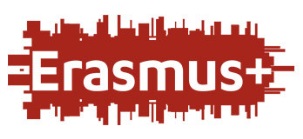 WNIOSEK WYJAZDU ZA GRANICĘW CELU PROWADZENIA ZAJĘĆ DYDAKTYCZNYCH  PROGRAM ERASMUS+ MOBILNOŚĆ EDUKACYJNA W SEKTORZE SZKOLNICTWA WYŻSZEGO 
Z KRAJAMI PROGRAMUROK AKADEMICKI 2019/20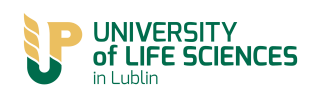 DANE ZAWODOWEDANE ZAWODOWENazwiskoImię/ ImionaStopień naukowy/ Tytuł naukowyStanowiskoDoświadczenie dydaktyczne nauczyciela akademickiego  do 10 lat (JUNIOR)              10-20 lat (INTERMEDIATE)  powyżej 20 lat (SENIOR)WydziałInstytut (jeżeli dotyczy)Katedra (jeżeli dotyczy)Zakład (jeżeli dotyczy)Adres miejsca pracy:Tel. służbowy (+ nr kierunkowy) 81 -        E-MailDANE OSOBOWEDANE OSOBOWEPESEL Seria i numer dowodu osobistegoWydany przezAdres zamieszkania (kod pocztowy i miasto, ulica i nr domu/mieszkania):Telefon komórkowy+48         Nazwa bankudane banku należy wpisać tylko jeśli realizowany będzie przelew na kontoNumer SWIFT bankuIBAN i Numer konta (najlepiej walutowe)DANE DOTYCZĄCE WYJAZDUDANE DOTYCZĄCE WYJAZDUKod Erasmusa uczelni partnerskiejUczelnia partnerskaWydziałJednostka uczelni partnerskiejKraj wyjazduPrzewidywany termin wyjazdu  (dd-mm-rrrr)Uwaga: minimum 5 dni roboczych pobytu +uwzględnić dodatkowo 1-2 dni na podróżod      /     /       do      /     /      od roku akad. 2019-20 wsparcie indywidualne finansowane jest na 7 dni (5dni roboczych + 1-2 dni podróży) + ryczałt na podróżRodzaj zajęć prowadzonych w uczelni partnerskiej (min 8 godz. zajęć/tydzień)Zgodnie z Indywidualnym Programem Nauczania wykład,   ćwiczenia,   seminarium   inne (wpisuje samodzielnie):      Język, w którym będą prowadzone zajęciaCzy kandydat korzystał już z wyjazdów Erasmusa w celu prowadzenia zajęć dydaktycznych?TAK          NIE  Ile razy (w ciągu 3 ostatnich lat)?Jaka uczelnia